Anregung zum JahreswechselDer Jahreswechsel lädt dazu ein innezuhalten und zurückzuschauen. Was ist mir Gutes wiederfahren? Wo ist es mir schlecht ergangen? Was ist mir geglückt? Und wo habe ich gefehlt?Ich lade Sie ein zum Jahreswechsel entweder einen Spaziergang zu machen oder sich in Ruhe hinzusetzen und gemeinsam oder alleine zurückzublicken. Sie dürfen sich Notizen machen, es reicht aber auch, wenn Sie alles nur im Kopf und Herzen durchgehen.Bringen Sie ihren Jahresrückblick in einem freien Gebet vor Gott und Sie dürfen auch Ihre Wünschen und Bitten Gott anvertrauen. Beschließen Sie das gebet mit dem Vater Unser. Vielleicht führt Sie ihr Weg in eine Kirche oder Kapelle, so dass Sie dort ein Kerze entzünden können.Vielleicht mögen Sie auch folgendes Lied singen oder den Text beten.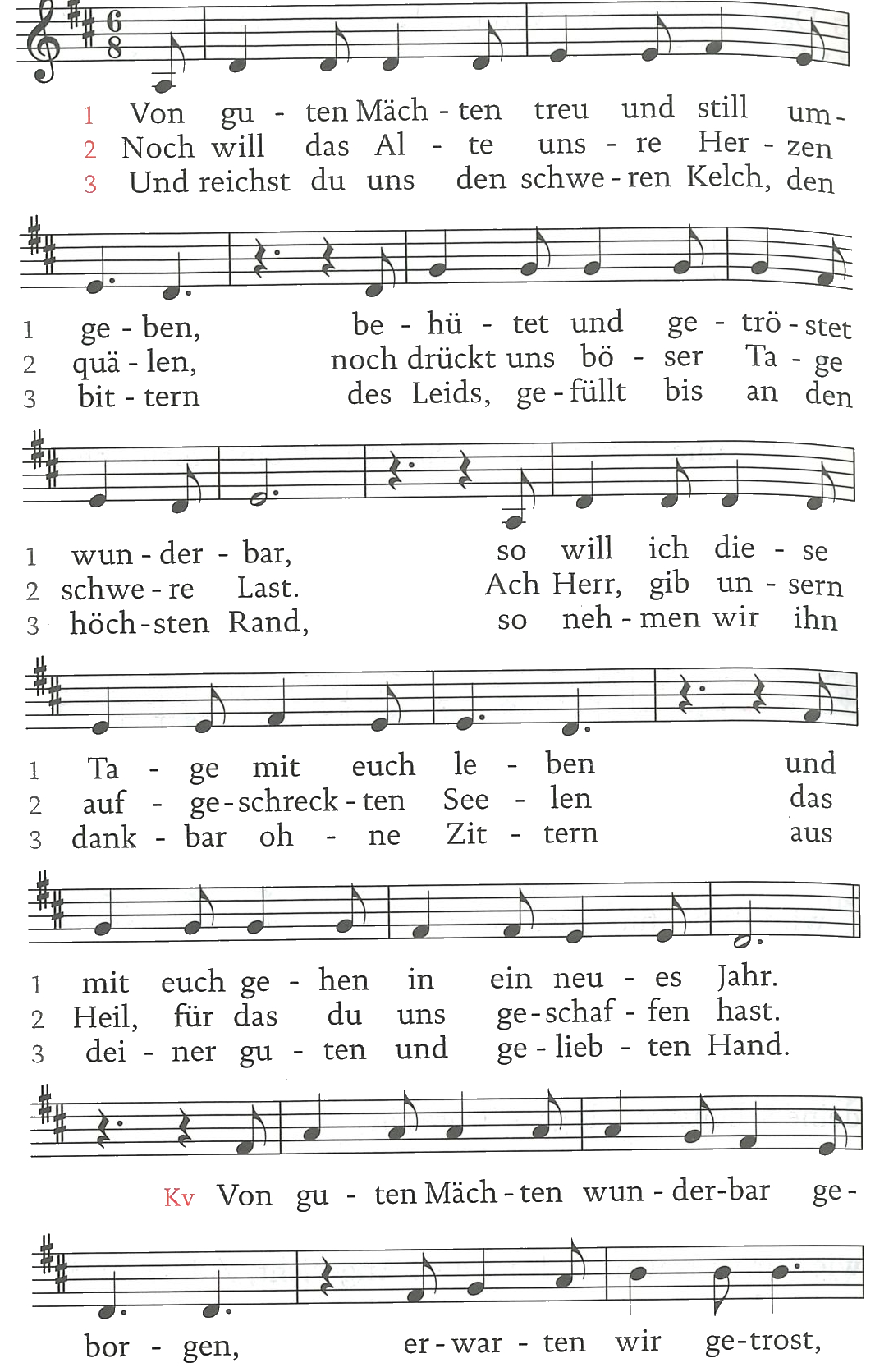 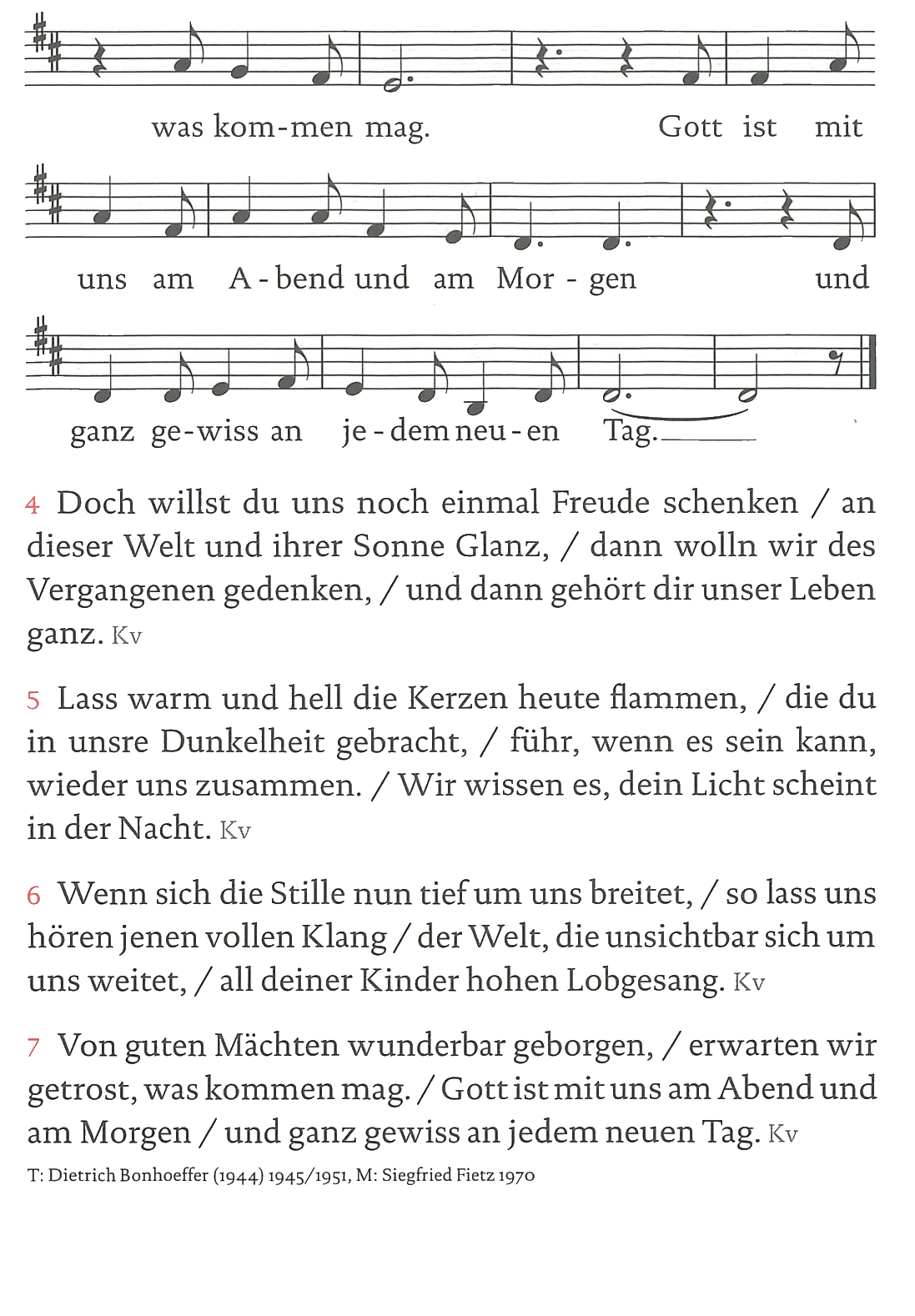 